                                Student Enrolment Form                   Year: 2023-2024 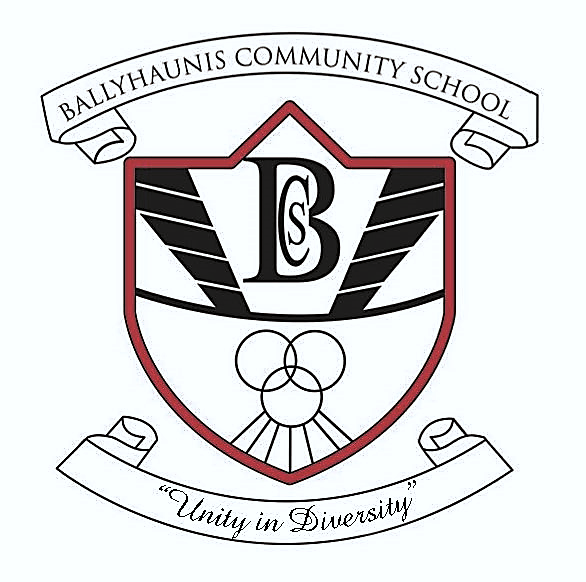 Student Personal Details			PLEASE USE CAPITAL LETTERSParent/Guardian DetailsFamily DetailsPrevious School(s) DetailsMedical InformationEducational DetailsThe information provided on this form is confidential and will be retained, used and disclosed by Ballyhaunis Community School in line with the school’s Data Protection Policy.Mother Tongue: please tick:   English        Irish     Other: please specify:________________Ethnicity and Cultural Background - please tick one of the following: White Irish 								 Traveller 									 Roma  									 Any other white background 					 Black or Black Irish African 						 Black or Black Irish - any other white black background	 Asian or Asian Irish - Chinese  						  Asian or Asian Irish - any other Asian background 		 Other (inc. mixed background)  					 No Consent   							First Name(s):Surname:Called:          Date of Birth:Gender:     Male         Female   PPS No:Print Full Name and Address to which correspondence should be sent:                                                                                                                Eircode:_____________Print Full Name and Address to which correspondence should be sent:                                                                                                                Eircode:_____________Parent/Guardian Details (Mother)Parent/Guardian Details (Father)First Name:First Name:Surname:Surname:Maiden Name:Occupation:Occupation:Address:Address:Phone No. (Home):Phone No. (Home):Phone No. (Work):Phone No. (Work):Phone No. (Mobile):Phone No. (Mobile):Phone No. for school SMS (Text) Messages:Phone No. for school SMS (Text) Messages:Email address for school information:Email address for school information: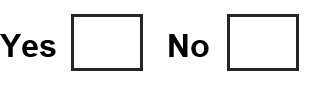 Does the student have any brothers/sisters in the school?If yes, please state the name(s) and year they are currently in the school:Name___________________Year__________   Name___________________Year__________  Name___________________Year__________   Name___________________Year__________ Has the student completed 6th class?Name of Primary School (s) attended: __________________________________________________________________________________________________________________________If transferring from a Post-Primary School, name: ___________________________________Has the Student a medical card?  Name, Address and Phone Number of Family Doctor: ______________________________________________________________________________Any medical conditions or allergies that the school should be aware of: ____________________________________________________________________________________________________________________________________________________________Is the student taking any medication that would need to be keptin school?  If yes, please give details:
______________________________________________________________________________Does the student wear glasses?Does the student have any hearing difficulties? Does the student suffer from any disability?                     If yes please specify:______________________________________________________________________________Does the student require special facilities?If yes please specify:Does the student have a diagnosed Learning Difficulty?If yes please give details:  _____________________________________________________________________________________________________________________________________Please give the name of the psychologist who assessed the student: __________________Do you give permission for the Psychologist report to be released to the school?Has the student had the services of an SNA in primary school?     Has the student been in receipt of additional learning support?    If yes, please give details of the additional support 

_______________________________________________________________________________________________________________________________________________________________________________________________________________________________________Has the student an official exemption from Irish?   If yes, please submit copy of Exemption CertificateDoes the student require EAL (English as an Additional Language) Support? If yes, please explain why/support received previously

__________________________________________________________________________________________________________________________________________________________Copies of all Assessment Reports should be given to Ms. C. Hayes / Ms. O. Lyonswhen a student is enrolled.Other Relevant Information ________________________________________________________________________________________________________________________________________________________________________________________________________________________________________________________________________________________________________________________Country of Birth:If born outside Ireland year moved to Ireland:Nationality: Religion: Photographs of StudentsThe school maintains a database of photographs of school events held over years. It has become customary to take photos of students engaged in activities and events in the interest of creating a pictorial as well as historical record of life at the school. Photographs may be published on our school website or in brochures, newsletters, local and national newspapers and similar school-related productions. Consent (tick one only)If you are happy to have your child’s photograph taken as part of school activities and included in all such records tick here  If you would prefer not to have your child’s photograph taken and included in such records, please tick here  Book Rental SchemeAre you interested in participating in the school’s Book Rental Scheme for your son/daughter?                           FEE for 1st year is €135                                                                                                        YES      NO  Parent (Agreement and Consent)In registering my above named child in Ballyhaunis Community School I understand that this implies a full acceptance of the Code of Behaviour as laid down by the Board of Management. Code of Behaviour and all other school policies are available on the school website www.ballyhauniscs.ie or from the school office by request.Print name of Person who enrolled student: ______________________________________Signed: ___________________________________	Date: ___________________________* It is the responsibility of parents/guardians to keep the school informed of any changes to contact details. If parents are living apart, we need a WRITTEN request to have copies of school reports sent to a second address. 